      TJ Radon Vysoká Pec     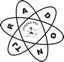 pořádáRADON RUN PEC 2022Termín:  sobota  17. září 2022Místo: Vysoká Pec – RADON ARENAStart první kategorie: 10:30 hodin(časy startů jsou orientační, pořadatel si vyhrazuje právo starty a kategorie sloučit)Kategorie a délky tratí:					    značení - trať	   kluci	       děvčata        Prťata				2017  a mladší  300m		    okruh na hřišti		10:15	          Předžáci, -kyně		15-16		650m	       		modrá		  10:30	         10:40Nejmladší žáci, -kyně		13-14		1.000m       		zelená		  10:55	         11:10	Mladší žáci, -kyně		11-12		1.900m		2x zelená	  11:40	         12:00Starší žáci, -kyně		09-10		3.100m		2x červená	  12:20	         12:22U 15, ml., st. dorostenci,	U 15 a starší	8.100m		2x černá	  12:50muži, veteráni			(08 – starší)U 15, ml., st. dorostenky,	U 15 a starší	4.100m		černá			         12:52	ženy, veteránky		(08 – starší)Před startem každé kategorie budou vloženy dvě testové kvalifikační disciplíny!Sprint 50m hromadně – podle pořadí ve sprintu se závodník zařadí na roštu do hlavního závodu. Nejrychlejší ze sprintu stojí úplně vepředu, další za ním postupně (rozestupy 1 - 5m dle kategorií)Shyby na hrazdě – za každý správně provedený shyb se závodník posouvá na startovním roštu o jedno místo vpředStartovné: 	do nejmladšího žactva roč. 2013	  		Kč 20,-ml., st. žactvo, dorost, dospělí roč. 2012 a starší  	Kč 50,-Prezentace: 	9:00 - 10:15 hodin Přihlášky:	Mail:	 tjradon@seznam.czTel:	775 224 357		vše do čtvrtka 15.9. 2022Výjimečně na místě u prezentace nejpozději 30 min před startem své kategorieVyhlašování výsledků:		- po doběhu poslední kategorie cca v 13:30- Prťata – cca v 11:20		Vždy první tři v každé kategorii – věcné ceny		u nejmenších závodníků (předžáci) – prvních šest		prťata – všichniParkování: 	na louce u Kaňky, parkoviště bude zajištěna pořadateli	Občerstvení:	pro závodníky – v cíli			po skončení závodu na místě – náš tradiční výborný  bufík s teplým jídlem!!!	Motto závodu:			„.....není to lehký....!!!“	Kontakty:	ředitel závodu		Jan Kříž		602 428 446			hlavní rozhodčí	Michaela Rutrlová	Podmínky závodu:-Každý závodník startuje na vlastní nebezpečí, za nezletilé závodníky zodpovídají rodiče nebo doprovod.-Veškerý pohyb účastníků v lesních porostech je výhradně na jejich odpovědnost a jejich vlastní nebezpečí,-účastníci závodu berou tímto na vědomí, že na lesních pozemcích hrozí smrtelné nebezpečí,-žádný závodník nesmí ohrožovat své okolí ani jiné účastníky.-Závodníci a jejich doprovod nebudou nijak omezovat průběh závodu, jsou povinni dbát na bezpečnost, dodržovat pokyny pořadatelů, ctít pravidla slušného chování a nesou veškerou odpovědnost za škodu, kterou způsobí sobě, pořadateli nebo třetí osobě.-Pořadatel si vyhrazuje právo nutných technických změn oproti rozpisu závodu z důvodu nepředvídatelných okolností.-Závod se uskuteční bez ohledu na povětrnostní podmínky. Pouze v případě extrémních podmínek (voda, zima, bouřky …) je možné, že bude opožděn nebo zrušen.-Veškeré fotky i video záběry pořízené během závodu mohou být pořadatelem použity k vlastní propagaci bez nároku na honorář.Konání akce umožnil podnik Lesy České republiky, s. p., Náboženská matice, Obec Vysoká Pec a ostatní soukromí vlastníci pozemků.Tato sportovní akce se koná na území, které spravuje státní podnik Lesy České republiky, jsou to i Vaše lesy, chovejme se tady ohleduplně.